LEGAL NOTICETHE COMMONWEALTH OF MASSACHUSETTSTOWN OF HOLLISTONOFFICE OF THE COLLECTOR OF TAXESTO THE OWNERS OF THE HEREINAFTER DESCRIBED LAND AND TO ALL OTHERS CONCERNED, YOU ARE HEREBY NOTIFIED THAT ON June 25, 2020 at 10:00 o’clock am, TREASURER/TAX COLLECTORS OFFICE, TOWN HALL, HOLLISTON, MA., pursuant to the Massachusetts General Laws, Chapter 60, Section 53, and by virtue of the authority vested in me as Collector of Taxes, IT IS MY INTENTION TO TAKE FOR THE TOWN OF HOLLISTON the following parcels of land for non-payment of the taxes due thereon, with interest and all incidental expenses and costs to the date of taking, unless the same shall have been paid before the date.  	LIST OF PARCELS TO BE TAKEN:ASSESSED OWNER: CROCE, CALOGERO,                                            LAND & BUILDING located at 92 DUNSTER RD in HOLLISTON, containing 1.360 ACRES shown on Assessor's Map as Map 04 Block 02 Lot 014 on a deed recorded at MIDDLESEX SOUTH DISTRICT REG OF DEEDS - Book/Page 67538/137. Tax for FY-2019 $9,327.23             CPA for FY-2019 $105.87ASSESSED OWNER: DIAMOND, RICHARD & BARBARA,                                 BUILDING located at 152 TURNER RD U-16 in HOLLISTON, shown on Assessor's Map as Map 14 Block 03 Lot 058O on a deed recorded at MIDDLESEX SOUTH     DISTRICT REG OF DEEDS - Book/Page 146/9 CERIFICATE NO.: U25941 DOCUMENT NO.:1766022 Tax for FY-2019 $2,314.29     CPA for FY-2019 $.68 ASSESSED OWNER: DONLAN, JENNIFER A,                                         LAND & BUILDING located at 860 HIGHLAND ST in HOLLISTON, containing .283 ACRES shown on Assessor's Map as Map 08 Block 06 Lot 003 on a deed recorded at MIDDLESEX SOUTH DISTRICT REG OF DEEDS - Book/Page 31354/0202. Tax for FY-2019 $3,272.43            CPA for FY-2019 $32.35Water Lien for FY-2019 $655.75       ASSESSED OWNER: EMA HYNDS REALTY, LLC,                                      BUILDING located at 147 TURNER RD U-119 in HOLLISTON, shown on Assessor's Map as Map 14 Block 03 Lot 203 on a deed recorded at MIDDLESEX SOUTH      DISTRICT REG OF DEEDS - Book/Page 104/55. CERTIFICATE NO.: U19809	DOCUMENT NO.: 1761771Tax for FY-2019 $2,538.07  CPA for FY-2019 $4.05 ASSESSED OWNER: FINN, JOSEPH M & MARIE ARLENE, SUBSEQUENT OWNER: LAWRENCE FINN                              LAND & BUILDING located at 397 HOLLIS ST in HOLLISTON, containing 41.460 ACRES shown on Assessor's Map as Map 08 Block 05 Lot 0011 on a deed recorded at MIDDLESEX SOUTH DISTRICT REG OF DEEDS - Book/Page 29749/0236. Tax for FY-2019 $7,266.96     CPA for FY-2019 $83.24ASSESSED OWNER: FLANAGAN, BARBARA V,                                        SUBSEQUENT OWNER: SHILOH LIMITED LIABILITY COMPANY – 29 HILL STREET REALTY TRUST LAND & BUILDING located at 29 HILL ST in HOLLISTON, containing 20.860 ACRES shown on Assessor's Map as Map 06 Block 01 Lot 0061 on a deed    recorded at MIDDLESEX SOUTH DISTRICT REG OF DEEDS - Book/Page 27313/0514. Tax for FY-2019 $2,270.75CPA for FY-2019 $25.73ASSESSED OWNER: FOLEY, MICHELLE L,                                          BUILDING located at 49 GARETT WAY in HOLLISTON, shown on Assessor's Map as Map 11 Block 09 Lot 021 on a deed recorded at MIDDLESEX SOUTH DISTRICTREG OF DEEDS - Book/Page 62549/215. Tax for FY-2019 $2,194.06CPA for FY-2019 $24.59ASSESSED OWNER: HAMLET, JON M,                                              LAND & BUILDING located at 169 UNION ST in HOLLISTON, containing .170 ACRES shown on Assessor's Map as Map 8E Block 04 Lot 027 on a deed recorded at MIDDLESEX SOUTH DISTRICT REG OF DEEDS - Book/Page 26959/211. Tax for FY-2019 $1,247.67             CPA for FY-2019 $11.43Water Lien for FY-2019 $254.91       ASSESSED OWNER: HAMLET, JON M. & WILLIAM H,                                 LAND located at DEAN RD in HOLLISTON, containing .680 ACRES shown on Assessor's Map as Map 11 Block 08 Lot 036D on a deed recorded at MIDDLESEX SOUTH DISTRICT REG OF DEEDS - Book/Page 15918/0210. Tax for FY-2019 $54.25                                             ASSESSED OWNER: KELLY, M. VERONICA,                                         LAND & BUILDING located at STABLE WAY MEDWAY in HOLLISTON, containing .625 ACRES shown on Assessor's Map as Map 02 Block 01 Lot 0014 on a deed      recorded at MIDDLESEX SOUTH DISTRICT REG OF DEEDS - Book/Page 44491/318. Tax for FY-2019 $238.19               ASSESSED OWNER: LOVEWELL, LORING P & RUTH B,                              % LOVEWELL, LORING,                                         LAND & BUILDING located at 255 HIGH ST in HOLLISTON, containing 1.698 ACRES shown on Assessor's Map on Map 11 Block 04 Lot005 on a deed recorded at MIDDLESEX SOUTH DISTRICT REG OF DEEDS - Book/Page 12536/0628. Tax for FY-2019 $773.16 Water Lien for FY-2019 $264.99       ASSESSED OWNER: MANN, ROBERT D, TRUSTEE, R & R TRUST,                                                LAND located at PROSPECT ST in HOLLISTON, containing 7.800  ACRES shown on Assessor's Map on Map 8E Block 01 Lot 066 on a deed recorded at MIDDLESEX SOUTH DISTRICT REG OF DEEDS - Book/Page 12723/0659. Tax for FY-2019 $172.68     ASSESSED OWNER: PUGH-HYNDS, ESTELLE, EMA HYNDS REALTY, LLC,                                      BUILDING located at 147 TURNER RD U- 73 in HOLLISTON, shown on Assessor's Map as Map 14 Block 03 Lot 059L on a deed recorded at MIDDLESEX SOUTH     DISTRICT REG OF DEEDS - Book/Page 104/35. CERTIFICATE NO.: U19789	DOCUMENT NO.: 1483030Tax for FY-2019 $2,531.31     CPA for FY-2019 $3.95ASSESSED OWNER: ROBERTSON, RURIC R JR,                                      LAND & BUILDING located at 164 WESTFIELD DR in HOLLISTON, containing .410 ACRES shown on Assessor's Map as Map 11 Block 08 Lot 222 on a deed recorded at MIDDLESEX SOUTH DISTRICT REG OF DEEDS - Book/Page 19984/0198. Tax for FY-2019 $6,202.65     CPA for FY-2019 $59.00Water Lien for FY-2019 $297.29       ASSESSED OWNER: SHEPARD, EVELYN L. TRUSTEE, PATRIKALAKIS, SANDRA J. TRUSTE,                             LAND located at 193 WOODLAND ST in HOLLISTON, containing.954 ACRES shown on Assessor's Map as Map 8A Block 02 Lot 0122 on a deed recorded at    MIDDLESEX SOUTH DISTRICT REG OF DEEDS - Book/Page 981/188. CERTIFICATE NO.: 226629	DOCUMENT NO.: 1514185Tax for FY-2019 $1,120.78     CPA for FY-2019 $8.48ASSESSED OWNER: WASHER, CHARLOTTE A,                                        LAND & BUILDING located at 416 NORFOLK ST in HOLLISTON, containing .420 ACRES shown on Assessor's Map as Map 09 Block 05 Lot 019 on a deed     recorded at MIDDLESEX SOUTH DISTRICT REG OF DEEDS - Book/Page 22751/0351. Tax for FY-2019 $1,714.88            CPA for FY-2019 $17.28ASSESSED OWNER: ZEIGLER, CARLTON E & CAROL A,                               LAND & BUILDING located at 2306 WASHINGTON ST in HOLLISTON, containing .540 ACRES shown on Assessor's Map as Map 04 Block 05 Lot 002 on a deed       recorded at MIDDLESEX SOUTH DISTRICT REG OF DEEDS - Book/Page 56626/203. Tax for FY-2019 $1,316.06     CPA for FY-2019 $12.46Water Lien for FY-2019 $392.74       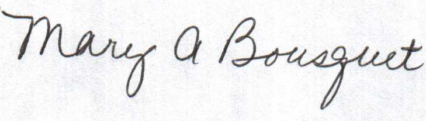 Mary A. BousquetCollector of Taxes for the Town of HollistonJune 8, 2020